Marszałek
Województwa Mazowieckiego
ul. Jagiellońska 26, 03-719 Warszawa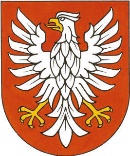 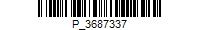 ZD-I.9024.35.2023.TSWarszawa, 19 września 2023 rokuPani/Pan
Dyrektor samodzielnego publicznego zakładu opieki zdrowotnejPani/Pan Prezes Zarządu Spółki
wg rozdzielnikaDotyczy: Program stypendialny dla studentów kształcących się na kierunkach pielęgniarstwo 
i ratownictwo medyczneSzanowni Państwo!Województwo Mazowieckie w roku akademickiego 2023/2024 kontynuuje program stypendialny dla studentów kształcących się na kierunkach medycznych. W aktualnym naborze mogą brać udział studenci kształcący się na kierunkach pielęgniarstwo oraz ratownictwo medyczne. Warunki przyznawania stypendiów, na podstawie ustawy z dnia 20 lipca 2018 r. Prawo 
o szkolnictwie wyższym i nauce, zostały określone w „Regulaminie programu stypendialnego 
w roku akademickim 2023/2024 dla studentów kształcących się na kierunkach pielęgniarstwo 
i ratownictwo medyczne.Program stypendialny skierowany jest do studentów III roku studiów pierwszego stopnia, kształcących się kierunkach pielęgniarstwo i ratownictwo medyczne, którzy uzyskali średnią ocen z egzaminów za ostatni rok studiów nie mniejszą niż 4,2. Jednym z warunków otrzymania stypendium jest zobowiązanie się przez studentów do podjęcia zatrudnienia, przez okres co najmniej 1 roku, na stanowisku osoby wykonującej zawód medyczny w wojewódzkim podmiocie leczniczym.Zarząd Województwa Mazowieckiego w dniu 11 lipca 2023 roku podjął uchwałę
nr 1404/429/23 w sprawie ogłoszenia naboru wniosków o przyznanie stypendium dla studentów kształcących się na kierunkach pielęgniarstwo i ratownictwo medyczne 
w roku akademickim 2023/2024. W ogłoszeniu naboru wniosków określono m.in. termin składania wniosków, listę kierunków medycznych, oraz listę wojewódzkich podmiotów leczniczych, w których przyszli medycy będą mogli odpracować okres pobieranego stypendium.Zgodnie z przyjętymi zasadami, rozpoczął się nabór wniosków stypendialnych, który trwać będzie do 8 października 2023 roku. Wysokość stypendium określono na kwotę 2 000,00 złotych brutto miesięcznie, tj. łącznie 18.000,00 złotych brutto rocznie i będzie wypłacana przez okres 9 miesięcy, tj. od października do czerwca danego roku akademickiego.W tym miejscu chciałbym serdecznie podziękować Państwu, którzy zgłosili gotowość zatrudnienia przyszłych medyków w pełnym wymiarze czasu pracy, w ramach stosunku pracy lub umowy cywilnoprawnej – w celu odpracowania pobieranego stypendium w kierowanych przez Państwa podmiotach leczniczych. Dzięki Państwa zaangażowaniu i wsparciu, Samorząd Województwa Mazowieckiego może rozpocząć nabór wniosków o przyznanie stypendium 
w roku akademickim 2023/2024 dla studentów kształcących się na kierunkach pielęgniarstwo 
i ratownictwo medyczne, którzy po ukończeniu kształcenia znajdą zatrudnienie 
w wojewódzkich podmiotach leczniczych.Podkreślić również należy, iż celem realizowanego programu stypendialnego jest docenienie najzdolniejszych studentów wskazanych kierunków medycznych i przekonanie ich do pracy 
w zawodach, których najbardziej brakuje w kierowanych przez Państwa podmiotach leczniczych. Bardzo liczę na to, iż idea jaka przyświeca realizowanemu programowi stypendialnemu, nie tylko wspomoże finansowo najzdolniejszych studentów, ale przede wszystkim zapewni w przyszłości wykwalifikowaną kadrę medyczną. W tym wszystkim dostrzec należy również korzyść dla kierowanych przez Państwa podmiotów leczniczych, które dzięki udziałowi w programie stypendialnym będą miały możliwość współpracy z najzdolniejszymi młodymi medykami, wzmacniając tym samym swój potencjał rozwojowy.Szczegóły dotyczące realizowanego programu stypendialnego, w tym kryteria naboru oraz zasady składania wniosków i przyznawania stypendiów znajdują się na stronie internetowej Samorządu Województwa Mazowieckiego www.mazovia.pl w zakładce „Załatw sprawę” -> „Zdrowie i polityka społeczna” -> „Stypendia dla medyków”.Jednocześnie zachęcam Państwa Dyrektorów i Prezesów do zaangażowania się 
w rozpowszechnianie wśród młodzieży akademickiej - przy użyciu wszystkich dostępnych kanałów informacyjnych – informacji na temat możliwości skorzystania z programu stypendialnego w roku akademickim 2023/2024, poprzez odesłanie do zapoznania się z informacjami zamieszczonymi na stronie internetowej Samorządu Województwa Mazowieckiego.Z poważaniemMarszałek 
Województwa MazowieckiegoAdam Struzikpodpisano kwalifikowanym 
podpisem elektronicznymSprawę prowadzi:Tomasz SzelestTelefon: 22 597 99 35tomasz.szelest@mazovia.pl Rozdzielnik:Międzyleski Szpital Specjalistyczny SPZOZ w Warszawie, Szpital Dziecięcy im. prof. dr med. Jana Bogdanowicza w Warszawie,Samodzielny Zespół Publicznych Zakładów Opieki Zdrowotnej im. Dzieci Warszawy w Dziekanowie Leśnym,Mazowiecki Szpital Specjalistyczny im. dr J. Psarskiego w Ostrołęce, Specjalistyczny Szpital Wojewódzki w Ciechanowie,  Wojewódzki Szpital Zespolony w Płocku,SPZOZ Wojewódzki Szpital Zakaźny w Warszawie,Mazowieckie Centrum Leczenia Chorób Płuc i Gruźlicy w Otwocku,Wojewódzki Samodzielny Zespół Publicznych Zakładów Opieki Zdrowotnej im. prof. dr. E. Wilczkowskiego w Gostyninie,Mazowieckie Specjalistyczne Centrum Zdrowia im. prof. dr Jana Mazurkiewicza w Pruszkowie, Samodzielny Wojewódzki Zespół Publicznych Zakładów Psychiatrycznej Opieki Zdrowotnej im. dr. B. Borzym w Radomiu, Samodzielny Wojewódzki Zespół Publicznych Zakładów Psychiatrycznej Opieki Zdrowotnej w Warszawie,Mazowiecki Szpital Bródnowski w Warszawie Sp. z o.o.,Mazowiecki Szpital Wojewódzki im. św. Jana Pawła II w Siedlcach Sp. z o.o., Mazowiecki Szpital Specjalistyczny Sp. z o.o. w Radomiu, Mazowieckie Centrum Rehabilitacji „STOCER” Sp. z o.o.,Mazowiecki Szpital Wojewódzki Drewnica Sp. z o.o.,Mazowieckie Centrum Neuropsychiatrii” Sp. z o.o.,Szpital Mazowiecki w Garwolinie  Sp. z o.o.,Wojewódzka Stacja Pogotowia Ratunkowego i Transportu Sanitarnego „Meditrans” SPZOZ w Warszawie;Wojewódzka Stacja Pogotowia Ratunkowego i Transportu Sanitarnego w Płocku;SPZOZ „Meditrans Ostrołęka” Stacja Pogotowia Ratunkowego i Transportu Sanitarnego w Ostrołęce;SPZOZ „RM-MEDITRANS” Stacja Pogotowia Ratunkowego i Transportu Sanitarnego w Siedlcach.Klauzula informacyjna:Uprzejmie informujemy, że Administratorem danych osobowych jest Województwo Mazowieckie.Dane kontaktowe:Urząd Marszałkowski Województwa Mazowieckiego w Warszawie ul. Jagiellońska 26, 03-719 Warszawatel. (22) 5979100, email: urzad_marszalkowski@mazovia.plePUAP: /umwm/espAdministrator wyznaczył inspektora ochrony danych, z którym można skontaktować się pod adresem e-mail: iod@mazovia.pl lub korespondencyjnie, na adres Urzędu, z dopiskiem „inspektor ochrony danych”.Pani/Pana dane osobowe:będą przetwarzane na podstawie interesu publicznego/sprawowanej władzy publicznej (art. 6 ust. 1 lit e RODO), co wynika z ustawy z dnia 5 czerwca 1998 r. o samorządzie województwa oraz ustawy z dnia 14 czerwca 1960 r. Kodeks postępowania administracyjnego, w celu prowadzenia korespondencji (w tym udzielenia odpowiedzi),mogą być udostępnione podmiotom uprawnionym na podstawie przepisów prawa oraz podmiotom świadczącym obsługę administracyjno-organizacyjną Urzędu,będą przechowywane nie dłużej, niż to wynika z przepisów o archiwizacji, dostępnych m.in. na stronie mazovia.pl, w zakładce „Polityka prywatności”.W granicach i na zasadach określonych w przepisach prawa przysługuje Pani/Panu:prawo żądania dostępu do swoich danych osobowych, żądania ich sprostowania, żądania ich usunięcia oraz żądania ograniczenia ich przetwarzania;wniesienia sprzeciwu wobec przetwarzania, z przyczyn związanych z Pani/Pana szczególną sytuacją;wniesienia skargi do organu nadzorczego, którym jest Prezes Urzędu Ochrony Danych Osobowych na adres: ul. Stawki 2, 00-193 Warszawa.Podanie danych osobowych jest dobrowolne, jednak ich niepodanie może się wiązać z brakiem możliwości kontaktu.